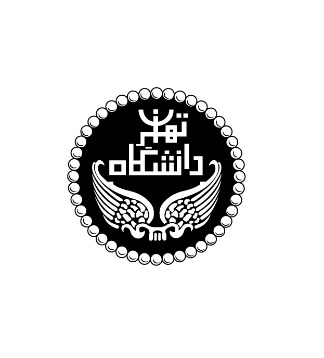 معاونت فرهنگی و اجتماعي چهارمين دوره ملی و اولين دوره بين‌الملل جشنواره كتاب سال فرهنگي دانشجويان فرم ثبت‌نام در جشنوارة کتاب سال فرهنگی دانشجویاناینجانب/اینجانبان ............................................. با توجه به شرایط ارسال آثار به چهارمين دوره ملی و اولين دوره بين‌الملل جشنواره كتاب سال فرهنگي دانشجويان، تمایل دارم با ارسال کتاب‌(های) با مشخصات زیر در جشنواره شرکت کنم: نام کتاب (ها):					گروه: دینی-اخلاقی-تربیتی                           هنری-ادبی                      اجتماعی- سیاسی تألیف   		ترجمه                        ناشر                               سال انتشار:نام صاحب اثر/ ناشر شرکت‌کننده:   نام و نام خانوادگی		امضاء				تاریخ1- نویسندة مسئول:2- همکاران3- همکارانمشخصات نویسنده مسئول یا ناشر:نام و نام خانوادگی:                 شماره دانشجویی:                                          کد ملی:نام رشته تحصیلی:                  نام دانشگاه:                                                 شماره همراه:                        ایمیل:آدرس و کد پستی: